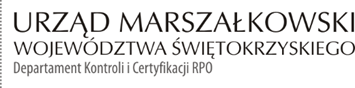 KC-I.432.402.3.2022                                                                             Kielce, dn. 03.10.2022 r.Gmina Brodyul. Stanisława Staszica 327 – 230 BrodyINFORMACJA POKONTROLNA NR KC-I.432.402.3.2022/DK-3z kontroli w trakcie realizacji projektu nr RPSW.07.02.00-26-0030/16 pn. „Rozwój potencjału endogenicznego poprzez wykorzystanie walorów turystycznych Zalewu Brodzkiego usytuowanego w Dolinie Kamiennej”, realizowanego w ramach Działania 7.2 „Rozwój potencjału endogenicznego jako element strategii terytorialnej dla określonych obszarów”,                  7 Osi priorytetowej „Sprawne usługi publiczne” Regionalnego Programu Operacyjnego Województwa Świętokrzyskiego na lata 2014 – 2020, polegającej na weryfikacji dokumentów w zakresie prawidłowości przeprowadzenia właściwych procedur dotyczących udzielania zamówień publicznych, przeprowadzonej na dokumentach w siedzibie Instytucji Zarządzającej Regionalnym Programem Operacyjnym Województwa Świętokrzyskiego na lata 2014 – 2020 w okresie  12 – 16.09.2022 r. oraz na dokumentach zamieszczonych przez Beneficjenta                         w systemie SL2014 w dniu 21.09.2022 r.INFORMACJE OGÓLNE:Nazwa i adres badanego Beneficjenta:Gmina Brody27 – 230 Brody, ul. dr. Stanisława Staszica 3Status prawny Beneficjenta:Wspólnota samorządowaII. PODSTAWA PRAWNA KONTROLI:Niniejszą kontrolę przeprowadzono na podstawie art. 23 ust. 1 w związku z art. 22 ust. 4 ustawy z dnia 11 lipca 2014 r. o zasadach realizacji programów w zakresie polityki spójności finansowanych w perspektywie finansowej 2014-2020 (Dz.U. z 2020 r., poz. 818 j.t.).III. OBSZAR I CEL KONTROLI:1. Cel kontroli stanowi weryfikacja dokumentów w zakresie prawidłowości przeprowadzenia przez Beneficjenta właściwych procedur dotyczących udzielania zamówień publicznych                      w ramach realizacji projektu nr RPSW.07.02.00-26-0030/16.2. Weryfikacja obejmuje dokumenty dotyczące udzielania zamówień publicznych związanych z wydatkami przedstawionymi przez Beneficjenta we wniosku o płatność nr  RPSW.07.02.00-26-0030/16-059.3. Kontrola przeprowadzona została przez Zespół Kontrolny złożony z pracowników Departamentu Kontroli i Certyfikacji RPO Urzędu Marszałkowskiego Województwa Świętokrzyskiego z siedzibą w Kielcach, w składzie:-  Dariusz Kosela (kierownik Zespołu Kontrolnego),-  Krzysztof Wojteczek – Główny Specjalista (członek Zespołu Kontrolnego).IV. USTALENIA SZCZEGÓŁOWE:W wyniku dokonanej w dniu w okresie 12 – 16.09.2022 r. oraz w dniu 21.09.2022 r. weryfikacji dokumentów dotyczących zamówień udzielonych w ramach projektu nr RPSW.07.02.00-26-0030/16, przesłanych do Instytucji Zarządzającej Regionalnym Programem Operacyjnym Województwa Świętokrzyskiego na lata 2014 – 2020 przez Beneficjenta za pośrednictwem Centralnego systemu teleinformatycznego SL2014, Zespół Kontrolny ustalił co następuje                      - Beneficjent przeprowadził postępowanie oznaczone numerem referencyjnym I.271.EB.20 
o udzielenie zamówienia publicznego w trybie przetargu nieograniczonego, o którym mowa             w art. 39 ustawy z dnia 29 stycznia 2004 r. Prawo zamówień publicznych. Przedmiotowe postępowanie zostało wszczęte 29 grudnia 2020 r. poprzez zamieszczenie ogłoszenia                                o zamówieniu w Biuletynie Zamówień Publicznych pod numerem 773799-N-2020. Zamówienie dotyczyło wyboru wykonawczy dla budowy budynku pełniącego rolę zaplecza       dla terenu rekreacyjno-wypoczynkowego w tym węzła sanitarnego, zaplecza gospodarczego              w postaci pomieszczeń magazynowych, pomieszczeń kas i sali szkoleń w ramach zadania „Zagospodarowanie terenu w ramach projektu: Rozwój potencjału endogenicznego poprzez wykorzystanie walorów turystycznych Zalewu Brodzkiego usytuowanego w Dolinie Kamiennej – etap VI – budowa budynku administracyjnego z węzłem sanitarnym”. Następstwem rozstrzygnięcia postępowania było podpisanie w dniu 16.02.2021 r. umowy                 nr 1.EB.21 pomiędzy Beneficjentem a Wykonawcą: Przedsiębiorstwem Wielobranżowym „GREI” Grzegorz Bafia ul. Sienkiewicza 28/15, 25-301 Kielce o wartości 1 698 180,73 zł brutto. Ponadto Zespół Kontrolny ustalił, iż w trakcie realizacji przedmiotu zamówienia strony umowy zawarły Aneks nr 1 z dnia 23 lutego 2021 r., Aneks nr 2 z dnia 22 marca 2021 r., Aneks nr 3 z dnia 16 września 2021 r. do przedmiotowej umowy. Zespół Kontrolny stwierdził, iż wprowadzone powyższymi aneksami zmiany spełniają przesłanki, o których mowa w art. 144 ust. 1 pkt 1 i 2 ustawy z dnia 29 stycznia 2004 r. Prawo Zamówień Publicznych oraz art. 15r ustawy z dnia 2 marca 2020 r. o szczególnych rozwiązaniach związanych z zapobieganiem, przeciwdziałaniem i zwalczaniem COVID – 19.Powyższe ustalenia zostały dokonane przez IZ RPOWŚ na lata 2014 – 2020 w toku kontroli przeprowadzonej w okresie 06.12.2021 r. – 19.01.2022 r., ( Informacja pokontrolna z dnia 20.01.2022 r., nr KC-I.432.2.2022/ASE-6 ).W toku niniejszego postępowania weryfikacji poddano aneks nr 4 do w/w umowy. W wyniku weryfikacji w/w aneksu kontrolujący stwierdzili iż postanowienia w/w aneksu są zgodne 
z art. 144 ust. 1 pkt 3 ustawy Pzp. oraz art. 15r ust. 1, ust. 3, ust. 4 ustawy o szczególnych rozwiązaniach związanych z zapobieganiem, przeciwdziałaniem i zwalczaniem COVID – 19.Lista sprawdzająca dotycząca aneksu nr 4 do umowy nr 1.EB.21 - stanowi dowód nr 1                          do niniejszej informacji pokontrolnej.V. REKOMENDACJE I ZALECENIA POKONTROLNE:Zespół kontrolny odstąpił od sporządzenia rekomendacji lub zaleceń pokontrolnych. Niniejsza informacja pokontrolna zawiera 3 strony oraz 1 dowód, który dostępny jest 
do wglądu w siedzibie Departamentu Kontroli i Certyfikacji RPO, ul. Wincentego Witosa 86, 25 – 561 Kielce. Dokument sporządzono w dwóch jednobrzmiących egzemplarzach, z których jeden zostaje przekazany Beneficjentowi. Drugi egzemplarz oznaczony terminem „do zwrotu” należy odesłać na podany powyżej adres w terminie 14 dni od dnia otrzymania Informacji pokontrolnej.       Jednocześnie informuje się, iż w ciągu 14 dni od dnia otrzymania Informacji pokontrolnej Beneficjent może zgłaszać do Instytucji Zarządzającej pisemne zastrzeżenia, co do ustaleń                   w niej zawartych. Zastrzeżenia przekazane po upływie wyznaczonego terminu nie będą uwzględnione.       Kierownik Jednostki Kontrolowanej może odmówić podpisania Informacji pokontrolnej informując na piśmie Instytucję Zarządzającą o przyczynach takiej decyzji.Kontrolujący:      IMIĘ I NAZWISKO: Dariusz Kosela                          …………………………..IMIĘ I NAZWISKO: Krzysztof Wojteczek                 …………………………..								 Kontrolowany/a:                                                                                  .…………………………………